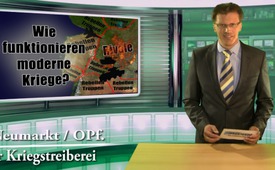 Intro: Wie funktionieren moderne Kriege?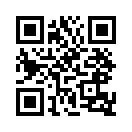 Worin unterscheiden sich moderne Kriege von Kriegen des Altertums, der Antike bis hin zum Anfang des letzten Jahrhunderts? Die  Ziele unterscheiden sich kaum: Damals wie heute geht es um den Erhalt und den Ausbau der eigenen Macht, um territoriale Zugewinne, um  Bodenschätze und um die Versklavung der besiegten Völker. 
Größere Unterschiede bestehen jedoch in der Art der Kriegsführung.Sehr geehrte Damen und Herren!

Worin unterscheiden sich moderne Kriege von Kriegen des Altertums, der Antike bis hin zum Anfang des letzten Jahrhunderts? Die  Ziele unterscheiden sich kaum: Damals wie heute geht es um den Erhalt und den Ausbau der eigenen Macht, um territoriale Zugewinne, um  Bodenschätze und um die Versklavung der besiegten Völker. 
Größere Unterschiede bestehen jedoch in der Art der Kriegsführung. Früher ging dem Krieg eine Kriegserklärung voraus, eine Mobilisierung der Streitmächte  und  ein  anschließender Feldzug, den nicht selten der König bzw. Heeresführer persönlich anführte. 

Moderne Kriegsführung sieht da ganz anders aus: Kriege werden heute von den Medien durch abwertende und  meist haltlose Kritik am Kontrahenten vorbereitet, gefolgt von einer Unterwanderung und Schwächung der feindlichen Bevölkerung durch Fremdeinflüsse. Sie enden schließlich in der Initiierung und Finanzierung von  Bürgerkriegen im feindlichen Land. Das ganze gipfelt dann in der sogenannten militärischen „Befreiung“ des Volkes durch den eigentlichen Aggressor. Kein zweites Land auf dieser Erde beherrscht diese Art der Kriegsführung so perfekt wie die Vereinigten Staaten  von Amerika. In unserem Kurzlehrgang „Wie funktionieren moderne Kriege“ haben wir die grundsätzlichen Abläufe beschrieben. Sie finden den Film  unter Medienklagemauer-TV in der Rubrik "Terror" oder direkt unter dem Link  www.kla.tv/3359.

Bitte geben Sie den Link zu dieser Sendung aber auch den Link zu unserem Lehrfilm an Ihre Freunde und Bekannte weiter.  Möge es dazu dienen, dass die Völker der Welt die wahren Kriegstreiber entlarven und ihrem betörenden Aufruf zum Krieg nicht mehr folgen.

Ihnen einen guten Abend!von Originalartikel.Quellen:http://www.kla.tv/3359Das könnte Sie auch interessieren:---Kla.TV – Die anderen Nachrichten ... frei – unabhängig – unzensiert ...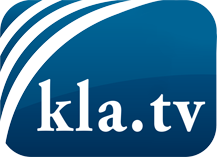 was die Medien nicht verschweigen sollten ...wenig Gehörtes vom Volk, für das Volk ...tägliche News ab 19:45 Uhr auf www.kla.tvDranbleiben lohnt sich!Kostenloses Abonnement mit wöchentlichen News per E-Mail erhalten Sie unter: www.kla.tv/aboSicherheitshinweis:Gegenstimmen werden leider immer weiter zensiert und unterdrückt. Solange wir nicht gemäß den Interessen und Ideologien der Systempresse berichten, müssen wir jederzeit damit rechnen, dass Vorwände gesucht werden, um Kla.TV zu sperren oder zu schaden.Vernetzen Sie sich darum heute noch internetunabhängig!
Klicken Sie hier: www.kla.tv/vernetzungLizenz:    Creative Commons-Lizenz mit Namensnennung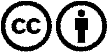 Verbreitung und Wiederaufbereitung ist mit Namensnennung erwünscht! Das Material darf jedoch nicht aus dem Kontext gerissen präsentiert werden. Mit öffentlichen Geldern (GEZ, Serafe, GIS, ...) finanzierte Institutionen ist die Verwendung ohne Rückfrage untersagt. Verstöße können strafrechtlich verfolgt werden.